PATVIRTINTALietuvos sporto universiteto Kėdainių „Aušros“ progimnazijos direktoriaus                                                                   	2023 m. spalio 25 d. įsakymu Nr. V-195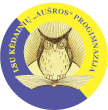 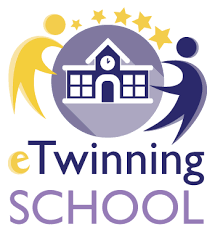 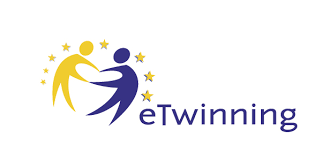 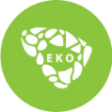 RESPUBLIKINIO PRADINIO UGDYMO MOKINIŲ DARBELIŲ IŠ ANTRINIŲ ŽALIAVŲ KONKURSO „MES IŠ PASAKŲ“NUOSTATAII SKYRIUS BENDROSIOS NUOSTATOS	1. Respublikinio pradinio ugdymo mokinių darbelių iš antrinių žaliavų konkurso „Mes iš pasakų“ (toliau – Konkursas) organizavimo nuostatai (toliau – Nuostatai) reglamentuoja Konkurso tikslą ir uždavinius, organizavimo tvarką, vietą, laiką, vertinimą ir dalyvių apdovanojimą.	2. Konkurso organizatoriai – Lietuvos sporto universiteto Kėdainių „Aušros“ progimnazija (toliau – Organizatoriai).II SKYRIUS KONKURSO TIKSLAS IR UŽDAVINIAI	3. Konkurso tikslas – parodyti, kaip, tausojant aplinką, panaudojant nebenaudojamus daiktus, galima mažinti vartotojiškumą ir iš antrinių žaliavų sukurti įvairių kalėdinių žaisliukų perskaitytų pasakų veikėjų tema.4. Uždaviniai: 4.1. skatinti globalų pilietiškumą, domėjimąsi ekologija, siekiant darnos su supančia aplinka;4.2. ugdyti tvaraus ir atsakingo gyvenimo įgūdžius;4.3. skatinti domėjimąsi pasakomis, knygų skaitymu;4.4. ugdyti  kūrybiškumo kompetenciją;4.5. skatinti programos „eTwinning“ mokyklų ir tarptautinių projektų dalyvių kolegialų bendradarbiavimą, ugdant mokinių ekologinį sąmoningumą.III SKYRIUSKONKURSO ORGANIZAVIMO TVARKA5. Konkurse gali dalyvauti Lietuvos pradinių klasių mokiniai, šiose amžiaus grupėse:I grupė  –  1 klasių;II grupė –  2 klasių;III grupė – 3 klasių;IV grupė – 4 klasių.6. Konkurso pradžia – 2023 m. lapkričio 7 d., pabaiga – 2023 m. gruodžio 12 d. Konkurso forma – nuotolinė.7. Konkursui pateikto darbo autorius – vienas mokinys. Viena klasė gali pateikti tris darbus.8. Kūrybinis darbas  fotografuojamas ir išsaugomas JPG formatu. 9. Konkursui siunčiamo JPG failo pavadinime turi būti nurodyta: autoriaus (mokinio) vardas, pavardė, amžiaus grupė, mokyklos pavadinimas.10. Registracija vykdoma ir kūrybiniai darbai  (failai) siunčiami iki 2023 m. gruodžio 12 dienos nurodytu adresu https://forms.office.com/e/u5GZjvhWW5 .12. Už klaidingai pateiktus duomenis, konkurso organizatoriai neatsako.13. Konkurso eigą koordinuoja ir informaciją apie konkursą teikia Lietuvos sporto universiteto Kėdainių „Aušros“ progimnazijos pradinio ugdymo mokytoja metodininkė  Danguolė Tumėnienė, tel. nr. +370 618 04494, el. paštu danguole.tumeniene@kedainiuausra.lt  ir pradinių klasių mokytoja Gabrielė Misevičienė, tel. nr.  +370 635 71806, el. paštu gabriele.miseviciene@kedainiuausra.ltIV SKYRIUSKONKURSO DARBŲ VERTINIMAS, APDOVANOJIMAS14. Konkurso darbus vertins Lietuvos sporto universiteto Kėdainių „Aušros“ progimnazijos direktoriaus įsakymu patvirtinta komisija.          15. Pateikti darbai vertinami keturiose pradinių klasių mokinių amžiaus grupėse pagal šiuos kriterijus: temos atitikimą, tikslinį ir kūrybišką antrinių žaliavų panaudojimą, vizualinį darbo patrauklumą, elementų išskirtinumą ir meniškumą, kūrinio išbaigtumą.16. Organizatorių sudarytos vertinimo komisijos atrinkti geriausi darbai apdovanojami diplomais (I, II ir III vietų laimėtojai kiekvienoje pradinių klasių amžiaus grupėje). Visiems konkurso dalyviams padėkos raštai išsiunčiami mokytojų nurodytais  el. pašto  adresais.17. Konkurso rezultatai bus skelbiami 2023 m. gruodžio 18 d. progimnazijos internetinėje svetainėje: https://www.kedainiuausra.lt/,   FB puslapyje, programos „eTwinning“ internetinėje svetainėje http://www.etwinning.lt. V SKYRIUS BAIGIAMOSIOS NUOSTATOS, ASMENS DUOMENŲ APSAUGA18. Organizatorius tvarko šiuos Konkurso dalyvių duomenis:     18.1. asmens duomenis, kuriuos pateikiate pildydami dalyvio anketą (mokytojo ir mokinio  vardas, pavardė, el. pašto adresas, telefono numeris); 18.2. jūsų asmens duomenis Konkurso Organizatorius saugos ne ilgiau, negu to reikalauja Konkurso duomenų tvarkymo tikslai;      18.3. asmens duomenys bus tvarkomi ir saugomi Konkurso metu ir 30 dienų po Konkurso pabaigos.       19. Darbai, neatitinkantys Konkurso reikalavimų, per vėlai pristatyti ar plagijuoti, nebus pateikiami vertinimo komisijai.       20. Konkurso dalyviai, pateikdami darbus, sutinka, kad jų pateikti kūrybiniai darbai būtų naudojami vykdant švietėjišką ekologinę ir aplinkosauginio ugdymo veiklą, publikuojami viešai visuomenės informavimo priemonėse. Konkursui pateikti darbai negrąžinami.––––––––––––––––––––